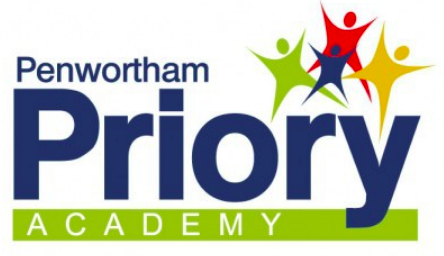 Admission Enquiry Form 2023/24Signed :Name of person completing the form :					Date : Please return to Mrs Crank (Assistant Principal) at d.crank@priory.lancs.sch.uk who will be in touch within 5 school daysName of childDate of birthCurrent year groupName of current schoolIf your child is year 10, please indicate their GCSE option subjectsName of parent(s) / guardian (s)Does the above parent / guardian have parental responsibility?Current address Phone number (including mobile)Email addressReasons for enquiring for a place at PrioryIf you are moving into the area, can you please provide the addressAre we able to contact your child’s current school for further information?Should the year group be full, do you wish to go on our waiting list?                 Yes [                  ]                           No [                  ]                           